Stone Golf Club
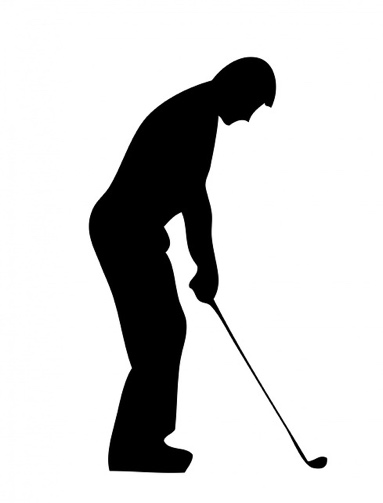 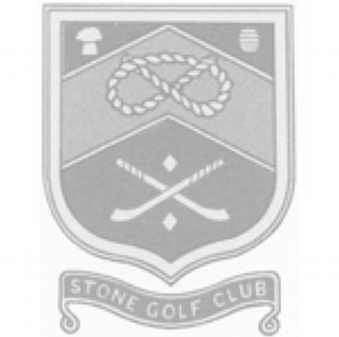 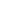 Mixed Open 2019We invite you to play in our annual Mixed Open Greensome Stableford competition on Friday 16th August 2019 with…Tee times 8.30am - 10.30am and 12.45pm - 3.30pmALL COMPETITORS MUST HAVE A CURRENT CONGU HANDICAP AND CERTIFICATE OF PROOF ON THE DAY Maximum Handicap: Men 28 Ladies 36---------------------------------------------------------------Preferred Playing Time __________Name _______________________ Club _____________________ H.Cap ____Address ____________________________________________________________________________________Phone No.____________ Name _____________________ Club _____________________ H.Cap ______Address ____________________________________________________________________________________Phone No.____________ Playing Partners (if any)Name _______________________ Club _____________________ H.Cap ____Name _______________________ Club _____________________ H.Cap ____